РОССИЙСКАЯ ФЕДЕРАЦИЯАДМИНИСТРАЦИЯ МУНИЦИПАЛЬНОГО ОБРАЗОВАНИЯБУДОГОЩСКОЕ ГОРОДСКОЕ ПОСЕЛЕНИЕКИРИШСКОГО МУНИЦИПАЛЬНОГО РАЙОНАЛЕНИНГРАДСКОЙ ОБЛАСТИПОСТАНОВЛЕНИЕ   от 25 апреля 2016 года  № 51Об утверждении Плана  противодействиякоррупции в муниципальном  образовании Будогощское городское поселение Киришского муниципального района Ленинградской области  на 2016-2017 годы В соответствии с Федеральным законом от 25.12.2008 года № 273-ФЗ 
«О противодействии коррупции», Указом президента Российской	 Федерации от 01 апреля 2016 года №147 «О национальном плане противодействия коррупции на 2016-2017 годы», областным законом  Ленинградской области от 17.06.2011 № 44-оз «О противодействии коррупции в Ленинградской области», Администрация Будогощского городского поселения ПОСТАНОВЛЯЕТ:Утвердить План противодействия коррупции в муниципальном образовании Будогощское городское поселение Киришского муниципального района Ленинградской области на 2016-2017 годы, согласно приложению.Признать утратившим силу Постановление администрации муниципального образования Будогощское городское поселение Киришского муниципального района Ленинградской области от 30.12.2015 № 267 «Об утверждении Плана противодействия коррупции в муниципальном образовании Будогощское городское поселение Киришского муниципального района Ленинградской области на 2016 год.Опубликовать настоящее постановление в газете «Будогощский вестник» и на официальном сайте Будогощского городского поселения.         4. Контроль за исполнением настоящего постановления оставляю за собой.         5. Настоящее постановление вступает в силу с момента его принятия.Заместитель главы администрации 						А.В.Брагин                                                                                                                                                                                                                                                               Приложение к постановлению администрацииБудогощского городского поселенияот  25 апреля 2016 года № 51 ПЛАН МЕРОПРИЯТИЙ противодействия коррупции в муниципальном образовании Будогощское городское поселение  на  2016–2017 годыНаименование мероприятияОтветственныйисполнительСрок выполненияНаименование мероприятияОтветственныйисполнительСрок выполненияНаименование мероприятияОтветственныйисполнительСрок выполнения1231. Нормативно-правовое и методическое обеспечение противодействия коррупции1. Нормативно-правовое и методическое обеспечение противодействия коррупции1. Нормативно-правовое и методическое обеспечение противодействия коррупцииМониторинг нормативных правовых актов, регулирующих правоотношения в сфере противодействия коррупции, в целях выявления нормативных правовых актов, требующих приведения в соответствие с федеральным законодательством в связи с его изменениями. Подготовка и своевременное внесение необходимых измененийЗаместитель главы администрации и Юрист администрациипостоянноПроведение антикоррупционной экспертизы действующих нормативных правовых актов и их проектовЮрист администрациипостоянно Разработка нормативных правовых актов и методических материалов по вопросам противодействия коррупцииЗаместитель главы администрациипостоянноОбеспечение подготовки и повышения квалификации муниципальных служащих, осуществляющих проведение антикоррупционной экспертизы нормативных правовых актов администрации муниципального образования Будогощское городское поселениеСпециалист 1 категории администрациине менее 1 раза в год2. Изучение причин коррупции, факторов, способствующих коррупции, профилактика коррупционных правонарушений2. Изучение причин коррупции, факторов, способствующих коррупции, профилактика коррупционных правонарушений2. Изучение причин коррупции, факторов, способствующих коррупции, профилактика коррупционных правонарушений2.1. Анализ заявлений и обращений граждан на предмет наличия в них информации о нарушениях муниципальными служащими действующего законодательства, формирование и ведение базы данных о выявленных нарушениях и лицах, их допустившихСпециалист 1 категории администрациипостоянно2.2.Участие в проведении социологических опросов среди населения Будогощского городского поселения о деятельности органов местного самоуправления в целях выявления мнения об уровне коррупции в данных органах, о степени их информационной открытостиСпециалисты администрации не менее 1 раза в год2.3. Корректировка и актуализация плана мероприятий по противодействию коррупции, программы противодействия коррупцииГлава администрациипо мере изменений в законодательные акты Российской Федерации3. Совершенствование системы муниципальной службы и усиление контроля за служебной деятельностью муниципальных служащих3. Совершенствование системы муниципальной службы и усиление контроля за служебной деятельностью муниципальных служащих3. Совершенствование системы муниципальной службы и усиление контроля за служебной деятельностью муниципальных служащих3.1.Совершенствование и обеспечение деятельности комиссии по урегулированию конфликта интересов на муниципальной службе в администрации Будогощского городского поселенияПредседатель комиссии по урегулированию конфликта интересов на муниципальной службе администрации Будогощского городского поселенияпостоянноОрганизация обучения должностных лиц, специалистов органов местного самоуправления по профилактике коррупционных правонарушений в сферах муниципального управленияСпециалист 1 категории администрациине менее 1 раза в 3 года (2017 год)3.3.Анализ результатов проверок соблюдения муниципальными служащими ограничений, связанных с муниципальной службой; проверок сведений о доходах, об имуществе и обязательствах имущественного характера; практики выявления и устранения нарушений требований к служебному поведению; привлечения муниципальных служащих к дисциплинарной ответственностиСпециалист 1 категории администрацииежегодно3.4.Использование механизмов формирования кадрового резерва на конкурсной основе и замещения вакантных должностей из сформированного кадрового резерваСпециалист 1 категории администрациипо мере необходимости3.5. Доведение до лиц, замещающих муниципальные должности, должности муниципальной службы положений законодательства Российской Федерации о противодействии коррупции, в том числе об установлении наказания за коммерческий подкуп, получение и дачу взятки, посредничество во взяточничестве в виде штрафов, кратных сумме коммерческого подкупа или взятки, об увольнении в связи с утратой доверия, о порядке проверки сведений, представляемых указанными лицами в соответствии с законодательством Российской Федерации о противодействии коррупцииСпециалист 1 категории администрации, юрист администрацииежегодно3.6.Осуществление комплекса организационных, разъяснительных и иных мер по соблюдению лицами, замещающими муниципальные должности, должности муниципальной службы ограничений, запретов и по исполнению обязанностей, установленных в целях противодействия коррупции, в том числе ограничений, касающихся получения подарков.Глава администрацииежегодно3.7. Проведение мероприятий по формированию негативного отношения к дарению подарков указанным выше лицам и служащим в связи с их должностным положением или в связи с исполнением ими служебных обязанностей.Глава администрацииежегодно3.8. Осуществление (в порядке, предусмотренном нормативными правовыми актами Российской Федерации) проверки по каждому случаю несоблюдения лицами, замещающими муниципальные должности, должности муниципальной службы ограничений, запретов и неисполнения обязанностей, установленных в целях противодействия коррупции, нарушения ограничений, касающихся получения подарков, и порядка сдачи подарка и применения соответствующих мер юридической ответственности.Глава администрации, специалист 1 категории администрацииежегодно3.9. Разработка и осуществление (с учетом положений международных актов в области противодействия коррупции о криминализации обещания дачи взятки или получения взятки и предложения дачи взятки или получения взятки и опыта иностранных государств) комплекса организационных, разъяснительных и иных мер по недопущению поведения, которое может восприниматься окружающими как обещание или предложение дачи взятки либо как согласие принять взятку или как просьба о даче взятки.Глава администрации,Зам.главы администрацииежегодно4. Совершенствование организации деятельности органов местного самоуправления в сфере размещения муниципальных заказов, в области оказания муниципальных услуг, по использованию муниципального имущества4. Совершенствование организации деятельности органов местного самоуправления в сфере размещения муниципальных заказов, в области оказания муниципальных услуг, по использованию муниципального имущества4. Совершенствование организации деятельности органов местного самоуправления в сфере размещения муниципальных заказов, в области оказания муниципальных услуг, по использованию муниципального имущества4.1.Проведение информационно-разъяснительной работы о требованиях Федерального  закона от 05.04.2013 года № 44-ФЗ «О контрактной системе в сфере закупок товаров, работ, услуг для обеспечения государственных и муниципальных нужд» и усиление контроля за соблюдением этих требований.Контрактный управляющий, юрист администрациипри заключении муниципальных контрактов4.2.Обеспечение  финансового  контроля  и контроля за выполнением муниципальных контрактов при размещение заказов на поставку товаров, выполнение работ (оказание услуг) для муниципальных нужд Будогощского городского поселенияГлавный бухгалтерпостоянно4.3.Разработка и внедрение административного регламента оказания муниципальных услугГлава администрациине менее 1 раза в квартал4.4.Совершенствование контроля за использованием имущества, находящегося в муниципальной собственности, в том числе переданного в аренду, хозяйственное ведение и оперативное управлениеОтдел земельно-имущественных отношенийпостоянно5. Обеспечение доступа населения к информации о деятельности органов местного самоуправления в сфере противодействия коррупции5. Обеспечение доступа населения к информации о деятельности органов местного самоуправления в сфере противодействия коррупции5. Обеспечение доступа населения к информации о деятельности органов местного самоуправления в сфере противодействия коррупции5.1.Распространение в средствах массовой информации материалов по вопросам противодействия коррупции, публикация цикла статей, репортажей с рекомендациями о действиях граждан в случае нарушения их законных прав и интересов со стороны должностных лиц, муниципальных служащих.Специалист 1 категории администрациине менее 1 раза в квартал5.2.Реализация  права граждан на получение достоверной информации, в том числе на обновление на Интернет-сайте муниципального образования разделов для посетителей, где должны быть отражены сведения о структуре органов местного самоуправления, их функциональном назначении, а также размещены административные регламенты, время приема руководством граждан и др.Специалист 1 категории администрациине менее 1 раза в квартал6. Координация антикоррупционной политики6. Координация антикоррупционной политики6. Координация антикоррупционной политики6.1. Обеспечение взаимодействия государственных органов исполнительной власти и органов местного самоуправления Будогощского городского поселения при реализации задач по противодействию коррупцииГлава администрациипостоянно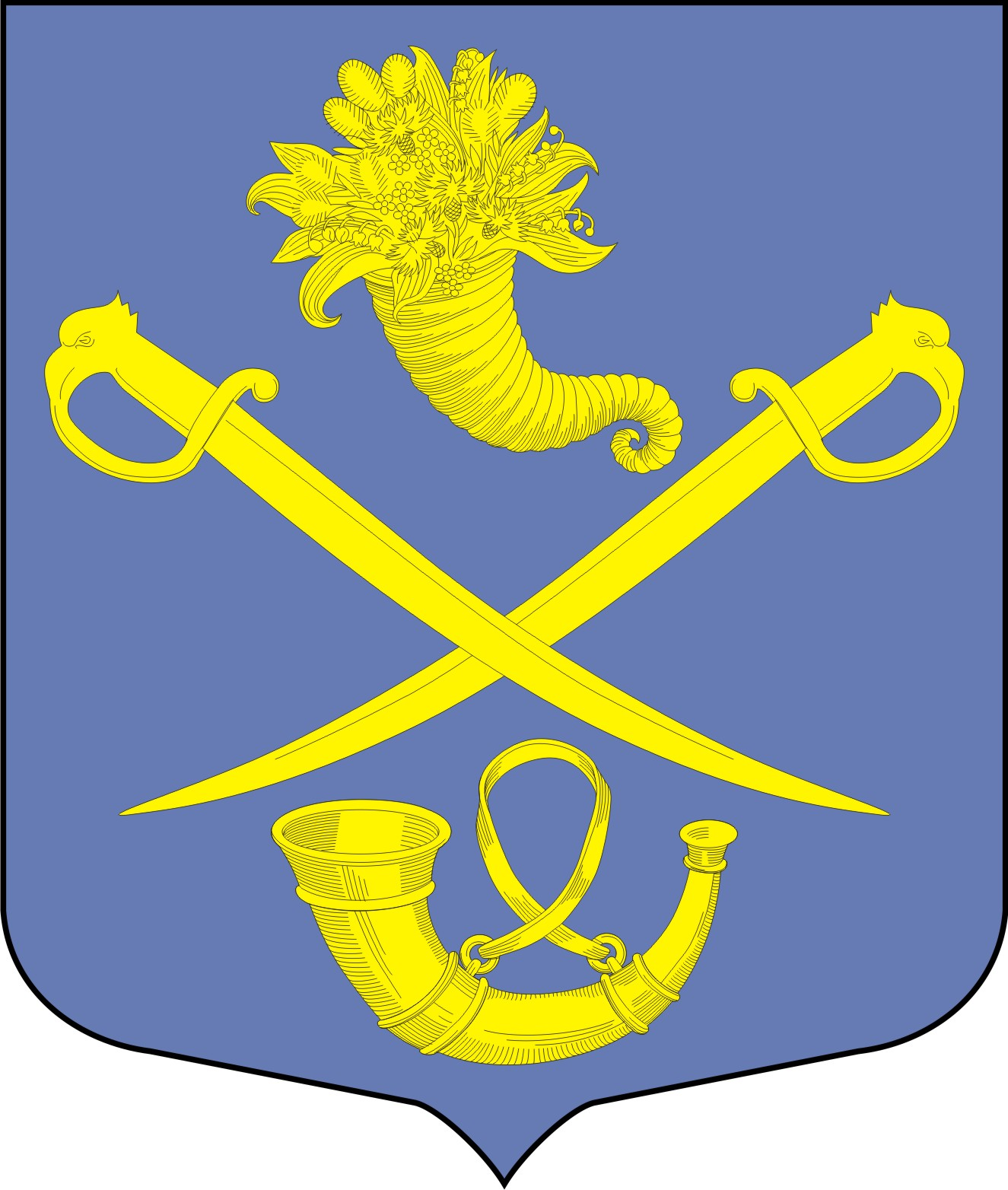 